DÜZCE OSMAN KUYUMCU ANADOLU İMAM HATİP LİSESİ PANSİYONUETÜT TALİMATI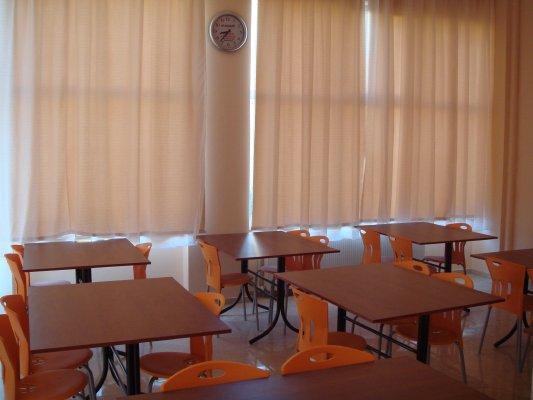 Öğrenciler arkadaşlarını meşgul edecek her türlü davranıştan uzak durur.Etüt süresince etüt salonlarından çıkılmaz, koridorlarda gezilmez ve tuvalete gidilmez. Akşam etütlerinde  telefon kullanılmaz.  Veliler öğrencileri etüt saatleri dışında arayabilirler.Etütlerde hiç bir şey yenilmez, içilmez. Etütlerde masalara, duvarlara ve sandalyelere hiçbir yazı yazılmaz. Etüt salonlarındaki eşyalara zarar verilmez. Aksi takdirde verilen zarar etüt salonunda çalışan öğrencilere ödetilir. Akşam etütlerinde dizüstü bilgisayar, tablet vb. kullanılmaz.Etüde mazeretsiz girmeyen öğrenciler hakkında disiplin işlemi uygulanır. Etüt salonlarının düzeninden etüt başkanları sorumludur. Önder Mehmet ATASOYVarol TAYHANMüdür YardımcısıOkul Müdürü18.09.2017